Муниципальное дошкольное образовательное учреждение «Детский сад № 6 «Медвежонок» г.Ртищево Саратовской области»Конспект интегрированной непосредственно - образовательной деятельности для старшей группына тему: « Откуда хлеб пришёл »Воспитатель:  Татаринцева Н.Г.Программное содержание: развивать умение составлять рассказ с помощью схемы-модели;дать представление о процессе выращивания и изготовления хлебобулочных изделий, их разнообразии; формировать представления о труде хлебороба, сельскохозяйственной технике, облегчающий его труд, о взаимосвязи села и города;воспитывать уважения к труду взрослых (хлебороб, пекарь, водитель и др.), бережное отношение к хлебу.Развивающая среда: кукла- Незнайка, посылка с хлебобулочными изделиями (муляжи), схема «Откуда хлеб пришел»,  предметные картинки с изображением различной техники, орудий труда, в том числе сельскохозяйственных; картинки с изображением города и села; мяч, колосья пшеницы,  картинки для игры «Кому, что надо для работы», соленое тесто, клеенки, стеки, противень.Дети сидят на ковре и играют в игру «Кому, что надо для работы»Проблемная ситуация: в гости к детям приходит Незнайка и приносит посылку (в ней находятся хлебобулочные изделия). Чтобы узнать , что находится в посылке, необходимо отгадать загадку (загадка записана  сверху на посылке). - Ребята помогите мне  отгадать загадку? – поможем Незнайке?(Воспитатель читает загадку).Бьют меня палками,Жмут меня камнями,Держат меня в огненной пещере,Режут меня ножами.За что меня так губят?За то, что любят! (хлеб)- правильно, ребята, это хлеб.Незнайка: Давайте откроем посылку и посмотрим, действительно ли там хлеб. Воспитатель: Ребята, что лежит в посылке? (дети перечисляют содержимое посылки)                        - А как можно назвать одним словом эти изделия? (хлебобулочные)Незнайка:  - А как хлеб к нам на стол попадает?Воспитатель: Ребята, а вы хотите узнать, как хлеб к нам на стол попадает?Дети: Да.Незнайка: Может он на дереве вырос?Дети: Нет! Незнайка: Может, на грядке?Дети: Нет!Незнайка: А, где же тогда? (Варианты ответов детей) – ответы обобщаются и составляется общий рассказ по схеме «Откуда хлеб пришел?». Схема расположена на мольберте.Воспитатель: Вы говорили все правильно, а теперь посмотрите вот на эту схему  и расскажите Незнайке «Откуда хлеб пришел»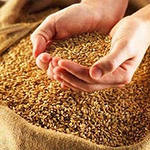 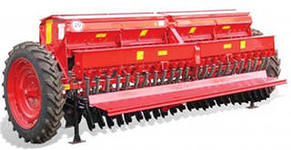              Зерно                                                                                     зерно засыпают в сеялку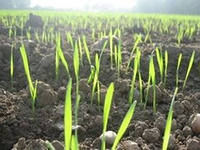 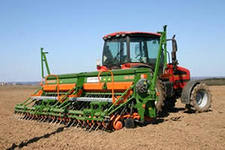              всходы                                                             Сеялку зацепляют за трактор и сеют  зерно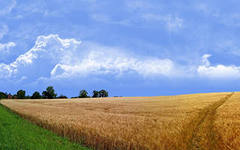 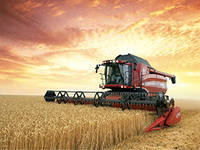   Под солнцем  зреет   пшеница                                      пшеницу убирают с помощью комбайна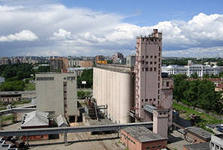 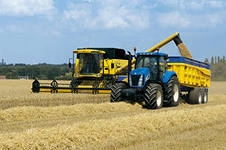      Зерно везут на мукомольный завод                      зерно из комбайна пересыпают в машину (трактор)                                     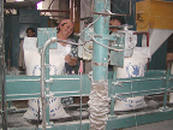 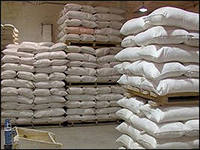 Зерно перемалывают   в муку                                                       и расфасовывают в мешки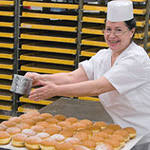 Муку ведут на пекарню  и выпекают хлебобулочные изделия.Дети по схеме составляют рассказ. По ходу рассказа воспитатель задает детям уточняющие и проблемные вопросы:Кто сеет хлеб?Труден ли путь хлебороба?Как получают муку?  и  тд.Воспитатель: а чтобы хлеборобы не уставали они часто делают  разминку, зарядку.Незнайка: А, я знаю одну зарядку, хотите, покажу?Дети: Да.Незнайка:  Вот Незнайкина зарядка:                     Выполняйте по порядку.                    Быстро встаньте, улыбнитесь,                     Выше, выше потянитесь.                    Ну-ка, плечи распрямите,                     Поднимите, опустите                    Влево, вправо повернитесь.                   Рук коленями коснулись.                    Сели – встали, сели – встали,                    Вы надеюсь, не устали?                    Надо нам свободно встать                     И свободнее дышать  - 2 раза.Воспитатель:  - О  хлебе написано много стихотворений. Хотите послушать?Дети: Да.Воспитатель: садитесь на ковер поудобнее и слушайте стихотворение Я.Дегутите «Хлеб»Не гром грохочет, не пальба – Гремит – грохочет молотьба.Гора зерна растет до неба…Ты видишь, сколько будет хлеба?Шумят, гудят грузовики, Стучат на мельнице волки,Гора муки растет до неба…Ты видишь,  сколько будет хлеба?Мне говорят, что спать пора,Но не усну я до утра:Мне поглядеть бы хоть немножко, Как мама будет печь лепешки.Незнайка:  - Я понял, чтобы было много хлеба,  хлеборобу нужен только комбайн. Да?  Воспитатель: Ребята, вы согласны с Незнайкой?Дети: Нет.Воспитатель: - Что нужно для работы  хлебороба? Давайте расскажем Незнайки, а чтобы он лучше запомнил мы покажем ему картинки с изображением различной техники, оружий труда.Дети проходят  к столам (3 стола с картинками, тем самым дети делятся на подгруппы) и отбирают нужные картинки (советуются друг с другом и выставляют свои варианты на мольберт). –  дети проверяют какие картинки были отобраны и почему, каждая группа защищает свой  выбор (доказывает, анализирует).Незнайка: Скажите, ребята, а откуда  сельские жители взяли технику? - Есть ли у них большие заводы по производству и выпуску тракторов, комбайнов, косилок, поливальных машин.Дети: Нет, все это делают на заводах в городеВоспитатель: Совершенно правильно все эту сельскохозяйственную технику  производят в городе, село ее закупает и  использует в соей работе.Незнайка: ребята, а вы много знаете хлебобулочных изделий? (ответ детей) – А  давайте, поиграем и проверим. (дети проходят  на ковер  и всают в круг,  Незнайка передает мяч и  называет одно хлебобулочное изделие, дети так же по очереди называют по одному изделию при получении  мяча, кто не называет  выходит из круга, повторяться нельзя. Игра проводится до победителя)Воспитатель: Молодцы, ребята! Много знаете хлебобулочных изделий.Незнайка:  Ребята, а почему вы взяли мяч для игры, можно было бы взять хлеб и с ним играть.Воспитатель: Ребята, Незнайка прав? Дети: Нет.Воспитатель: Ребята, а вы знаете, как надо обращаться хлебом?Дети: Да!Воспитатель: Расскажите об этом Незнайке (ответы детей).Воспитатель: Ребята, а вы знаете, в чем растет зерно?Дети: Нет.Воспитатель:  А хотите узнать?  - Тогда слушайте загадку!Вырос в поле дом,Полон дом зерном,Стены позолочены, Ставни заколочены.Ходит дом ходуном На стебле золотом.Дети: Колос.Воспитатель: Правильно, это колос. Посмотрите, как выглядят колосья (рассмотреть колосья и открыть найти в нутрии зерно).- Какого они цвета?- Какой формы?- какой величины?-Твердые или мягкие? И тд.Вот из таких колосьев выколачивают зерна молотилками, из этих зерен делают муку, из муки делают тесто, из теста пекут хлебобулочные изделия и потом это изделия развозят по магазинам городов и сел.Незнайка:  А вы можете  меня научить из теста делать хлебобулочные изделия?Дети: Да.  Для этого нам надо пройти в нашу «волшебную мастерскую».Дети проходят за столы, на досках перед ними лежит соленое тесто, каждый ребенок сам выбирает, какое хлебобулочное изделие он будет лепить. Незнайка приступает к работе, дети ему напоминают, что сначала надо приготовить пальчики для работы и выполняют пальчиковую гимнастику «Большой палей встал один…» после лепки Незнайка задает детям вопрос: - А, что с изделиями делают дальше?Дети:  изделия надо поставить в печь и выпекать до готовности.Воспитатель: Давайте наши изделия поместим на противень и попросим нашего повара Нину Николаевну испечь наши изделия.Дети: а потом мы их поместим в наш магазин и будем играть в сюжетно-ролевую игру «Магазин»Воспитатель: Ребята, вы согласны все.Дети: Да.Воспитатель с детьми проходят на кухню и просят повара испечь их изделия. После того как изделия испекутся и остынут, повар приносит их в группу. Дети раскладывают готовый товар на полки магазина.